653050, Кемеровская область, г. Прокопьевск, ул. Есенина, 52 тел.68-31-48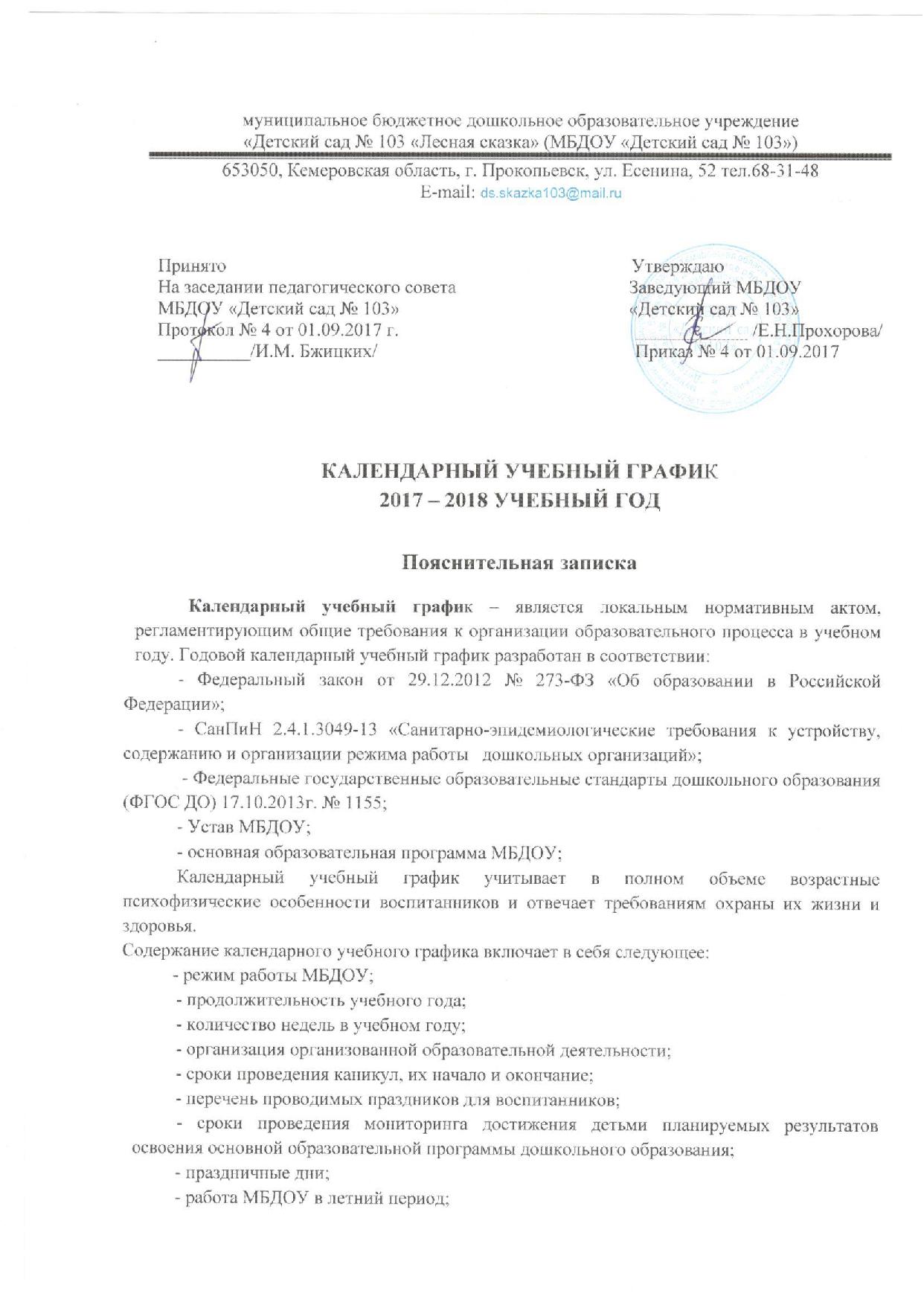 E-mail: ds.skazka103@mail.ruКАЛЕНДАРНЫЙ УЧЕБНЫЙ ГРАФИК 2017 – 2018 УЧЕБНЫЙ ГОДПояснительная записка               Календарный учебный график – является локальным нормативным актом, регламентирующим общие требования к организации образовательного процесса в учебном году. Годовой календарный учебный график разработан в соответствии:- Федеральный закон от 29.12.2012 № 273-ФЗ «Об образовании в Российской Федерации»; - СанПиН 2.4.1.3049-13 «Санитарно-эпидемиологические требования к устройству, содержанию и организации режима работы   дошкольных организаций»; - Федеральные государственные образовательные стандарты дошкольного образования (ФГОС ДО) 17.10.2013г. № 1155;- Устав МБДОУ;- основная образовательная программа МБДОУ;Календарный учебный график учитывает в полном объеме возрастные психофизические особенности воспитанников и отвечает требованиям охраны их жизни и здоровья.Содержание календарного учебного графика включает в себя следующее:            - режим работы МБДОУ;- продолжительность учебного года;- количество недель в учебном году;- организация организованной образовательной деятельности;- сроки проведения каникул, их начало и окончание;- перечень проводимых праздников для воспитанников;     - сроки проведения мониторинга достижения детьми планируемых результатов освоения основной образовательной программы дошкольного образования;- праздничные дни;- работа МБДОУ в летний период;- консультации специалистов и администрации ДОУ.Календарный учебный график обсуждается и принимается педагогическим советом и утверждается приказом заведующего МБДОУ «Детский сад № 103» до начала учебного года. Все изменения, вносимые МБДОУ «Детский сад № 103» в календарный учебный график, утверждается приказом заведующего образовательного учреждения по согласованию с учредителем, и доводятся до всех участников образовательного процесса.муниципальное бюджетное дошкольное образовательное учреждение «Детский сад № 103 «Лесная сказка» в установленном законодательством Российской Федерации порядке несет ответственность за реализацию в полном объеме образовательных программ в соответствии с календарным учебным графиком.муниципальное бюджетное дошкольное образовательное учреждение«Детский сад № 103 «Лесная сказка» (МБДОУ «Детский сад № 103»)Принято                                                                                                                 На заседании педагогического советаМБДОУ «Детский сад № 103»Протокол № 4 от 01.09.2017 г.__________/И.М. Бжицких/                                         Утверждаю                                                                                                                                                                           Заведующий МБДОУ                                                                                                                                «Детский сад № 103»      ____________ /Е.Н.Прохорова/ П   Приказ № 4 от 01.09.2017№ п/пСодержаниеСодержаниеНаименование возрастных группНаименование возрастных группНаименование возрастных группНаименование возрастных группНаименование возрастных группНаименование возрастных группНаименование возрастных группНаименование возрастных группНаименование возрастных группНаименование возрастных группНаименование возрастных групп№ п/пСодержаниеСодержаниеI младшая группаI младшая группаII младшая группаСредняя группаСредняя группаСредняя группаСредняя группаСтаршаягруппаПодготовительная группаПодготовительная группаПодготовительная группаКоличество групп в МБДОУКоличество групп в МБДОУ33222222222Количество групп в МБДОУКоличество групп в МБДОУ11 групп11 групп11 групп11 групп11 групп11 групп11 групп11 групп11 групп11 групп11 группРежим работы МБДОУРежим работы МБДОУс 7.00-19.00 ч.12 часовое пребывание детей, кроме выходных и праздничных днейс 7.00-19.00 ч.12 часовое пребывание детей, кроме выходных и праздничных днейс 7.00-19.00 ч.12 часовое пребывание детей, кроме выходных и праздничных днейс 7.00-19.00 ч.12 часовое пребывание детей, кроме выходных и праздничных днейс 7.00-19.00 ч.12 часовое пребывание детей, кроме выходных и праздничных днейс 7.00-19.00 ч.12 часовое пребывание детей, кроме выходных и праздничных днейс 7.00-19.00 ч.12 часовое пребывание детей, кроме выходных и праздничных днейс 7.00-19.00 ч.12 часовое пребывание детей, кроме выходных и праздничных днейс 7.00-19.00 ч.12 часовое пребывание детей, кроме выходных и праздничных днейс 7.00-19.00 ч.12 часовое пребывание детей, кроме выходных и праздничных днейс 7.00-19.00 ч.12 часовое пребывание детей, кроме выходных и праздничных днейНачало учебного годаНачало учебного годас 01.09.2017 г.с 01.09.2017 г.с 01.09.2017 г.с 01.09.2017 г.с 01.09.2017 г.с 01.09.2017 г.с 01.09.2017 г.с 01.09.2017 г.с 01.09.2017 г.с 01.09.2017 г.с 01.09.2017 г.Окончание учебного годаОкончание учебного годас 31.05.2018 г.с 31.05.2018 г.с 31.05.2018 г.с 31.05.2018 г.с 31.05.2018 г.с 31.05.2018 г.с 31.05.2018 г.с 31.05.2018 г.с 31.05.2018 г.с 31.05.2018 г.с 31.05.2018 г.Количество недель в учебном годуКоличество недель в учебном году36 недель. 36 недель. 36 недель. 36 недель. 36 недель. 36 недель. 36 недель. 36 недель. 36 недель. 36 недель. 36 недель. Продолжительность учебной неделиПродолжительность учебной недели5 дней (понедельник - пятница)Выходные дни - суббота, воскресенье, а также праздничные дни, установленные законодательством РФ. 5 дней (понедельник - пятница)Выходные дни - суббота, воскресенье, а также праздничные дни, установленные законодательством РФ. 5 дней (понедельник - пятница)Выходные дни - суббота, воскресенье, а также праздничные дни, установленные законодательством РФ. 5 дней (понедельник - пятница)Выходные дни - суббота, воскресенье, а также праздничные дни, установленные законодательством РФ. 5 дней (понедельник - пятница)Выходные дни - суббота, воскресенье, а также праздничные дни, установленные законодательством РФ. 5 дней (понедельник - пятница)Выходные дни - суббота, воскресенье, а также праздничные дни, установленные законодательством РФ. 5 дней (понедельник - пятница)Выходные дни - суббота, воскресенье, а также праздничные дни, установленные законодательством РФ. 5 дней (понедельник - пятница)Выходные дни - суббота, воскресенье, а также праздничные дни, установленные законодательством РФ. 5 дней (понедельник - пятница)Выходные дни - суббота, воскресенье, а также праздничные дни, установленные законодательством РФ. 5 дней (понедельник - пятница)Выходные дни - суббота, воскресенье, а также праздничные дни, установленные законодательством РФ. 5 дней (понедельник - пятница)Выходные дни - суббота, воскресенье, а также праздничные дни, установленные законодательством РФ. Начало образовательной деятельностиНачало образовательной деятельностиУтроУтроУтроУтроУтроУтроУтроУтроУтроУтроУтроНачало образовательной деятельностиНачало образовательной деятельности09.1509.1509.1509.0009.0009.0009.0009.0009.0009.0009.00Начало образовательной деятельностиНачало образовательной деятельностиВечерВечерВечерВечерВечерВечерВечерВечерВечерВечерВечерНачало образовательной деятельностиНачало образовательной деятельности16.30 16.30 16.3015.3015.3015.3015.3015.3015.3015.3015.458.Перерыв между ОДПерерыв между ОД10 мин.10 мин.10 мин.10 мин.10 мин.10 мин.10 мин.10 мин.10 мин.10 мин.10 мин.9.Продолжительность образовательной деятельностиПродолжительность образовательной деятельности10 мин.10 мин.15 мин.20 мин.20 мин.20 мин.20 мин.25 мин.25 мин.25 мин.30 мин.10.Срок проведения каникулСрок проведения каникулЗимние каникулы с 01.01.2017г. по 15.01.2018 г. Летние каникулы с 01.06.2018 г. по 31.08.2018 г. Зимние каникулы с 01.01.2017г. по 15.01.2018 г. Летние каникулы с 01.06.2018 г. по 31.08.2018 г. Зимние каникулы с 01.01.2017г. по 15.01.2018 г. Летние каникулы с 01.06.2018 г. по 31.08.2018 г. Зимние каникулы с 01.01.2017г. по 15.01.2018 г. Летние каникулы с 01.06.2018 г. по 31.08.2018 г. Зимние каникулы с 01.01.2017г. по 15.01.2018 г. Летние каникулы с 01.06.2018 г. по 31.08.2018 г. Зимние каникулы с 01.01.2017г. по 15.01.2018 г. Летние каникулы с 01.06.2018 г. по 31.08.2018 г. Зимние каникулы с 01.01.2017г. по 15.01.2018 г. Летние каникулы с 01.06.2018 г. по 31.08.2018 г. Зимние каникулы с 01.01.2017г. по 15.01.2018 г. Летние каникулы с 01.06.2018 г. по 31.08.2018 г. Зимние каникулы с 01.01.2017г. по 15.01.2018 г. Летние каникулы с 01.06.2018 г. по 31.08.2018 г. Зимние каникулы с 01.01.2017г. по 15.01.2018 г. Летние каникулы с 01.06.2018 г. по 31.08.2018 г. Зимние каникулы с 01.01.2017г. по 15.01.2018 г. Летние каникулы с 01.06.2018 г. по 31.08.2018 г. 11.Традиционные мероприятия в МБДОУТрадиционные мероприятия в МБДОУСентябрьСентябрьСентябрьСентябрьСентябрьСентябрьСентябрьСентябрьСентябрьСентябрьСентябрь11.Традиционные мероприятия в МБДОУТрадиционные мероприятия в МБДОУ«Первый раз в детский сад» «Первый раз в детский сад» «Первый раз в детский сад» «Первый раз в детский сад» «Неделя Безопасности!»«Неделя Безопасности!»«Неделя Безопасности!»«Неделя Безопасности!»«Неделя Безопасности!»«Неделя Безопасности!»«Неделя Безопасности!»11.Традиционные мероприятия в МБДОУТрадиционные мероприятия в МБДОУОктябрьОктябрьОктябрьОктябрьОктябрьОктябрьОктябрьОктябрьОктябрьОктябрьОктябрь11.Традиционные мероприятия в МБДОУТрадиционные мероприятия в МБДОУ«Здравствуй осень золотая!»«Здравствуй осень золотая!»«Здравствуй осень золотая!»«Здравствуй осень золотая!»«Здравствуй осень золотая!»«День пожилого человека»«День пожилого человека»«День пожилого человека»«День пожилого человека»«День пожилого человека»«День пожилого человека»11.Традиционные мероприятия в МБДОУТрадиционные мероприятия в МБДОУНоябрьНоябрьНоябрьНоябрьНоябрьНоябрьНоябрьНоябрьНоябрьНоябрьНоябрь11.Традиционные мероприятия в МБДОУТрадиционные мероприятия в МБДОУПраздничные мероприятия, посвящённые Дню матери РоссииПраздничные мероприятия, посвящённые Дню матери РоссииПраздничные мероприятия, посвящённые Дню матери РоссииПраздничные мероприятия, посвящённые Дню матери РоссииПраздничные мероприятия, посвящённые Дню матери РоссииПраздничные мероприятия, посвящённые Дню матери РоссииПраздничные мероприятия, посвящённые Дню матери РоссииПраздничные мероприятия, посвящённые Дню матери РоссииПраздничные мероприятия, посвящённые Дню матери РоссииПраздничные мероприятия, посвящённые Дню матери РоссииПраздничные мероприятия, посвящённые Дню матери России11.Традиционные мероприятия в МБДОУТрадиционные мероприятия в МБДОУДекабрь Декабрь Декабрь Декабрь Декабрь Декабрь Декабрь Декабрь Декабрь Декабрь Декабрь 11.Традиционные мероприятия в МБДОУТрадиционные мероприятия в МБДОУНовогодние праздники «Новый год!»Новогодние праздники «Новый год!»Новогодние праздники «Новый год!»Новогодние праздники «Новый год!»Новогодние праздники «Новый год!»Новогодние праздники «Новый год!»Новогодние праздники «Новый год!»Новогодние праздники «Новый год!»Новогодние праздники «Новый год!»Новогодние праздники «Новый год!»Новогодние праздники «Новый год!»11.Традиционные мероприятия в МБДОУТрадиционные мероприятия в МБДОУЯнварьЯнварьЯнварьЯнварьЯнварьЯнварьЯнварьЯнварьЯнварьЯнварьЯнварь11.Традиционные мероприятия в МБДОУТрадиционные мероприятия в МБДОУ «Православный праздник Рождество Христово» «Православный праздник Рождество Христово» «Православный праздник Рождество Христово» «Православный праздник Рождество Христово» «Православный праздник Рождество Христово» «Православный праздник Рождество Христово» «Православный праздник Рождество Христово» «Православный праздник Рождество Христово» «Православный праздник Рождество Христово» «Православный праздник Рождество Христово» «Православный праздник Рождество Христово»11.Традиционные мероприятия в МБДОУТрадиционные мероприятия в МБДОУФевральФевральФевральФевральФевральФевральФевральФевральФевральФевральФевраль11.Традиционные мероприятия в МБДОУТрадиционные мероприятия в МБДОУСпортивные мероприятия, посвященные Дню Защитника ОтечестваСпортивные мероприятия, посвященные Дню Защитника ОтечестваСпортивные мероприятия, посвященные Дню Защитника ОтечестваСпортивные мероприятия, посвященные Дню Защитника ОтечестваСпортивные мероприятия, посвященные Дню Защитника ОтечестваСпортивные мероприятия, посвященные Дню Защитника ОтечестваСпортивные мероприятия, посвященные Дню Защитника ОтечестваСпортивные мероприятия, посвященные Дню Защитника ОтечестваСпортивные мероприятия, посвященные Дню Защитника ОтечестваСпортивные мероприятия, посвященные Дню Защитника ОтечестваСпортивные мероприятия, посвященные Дню Защитника Отечества11.Традиционные мероприятия в МБДОУТрадиционные мероприятия в МБДОУМартМартМартМартМартМартМартМартМартМартМарт11.Традиционные мероприятия в МБДОУТрадиционные мероприятия в МБДОУ«Милые мамочки, с праздником!», «Проводы зимы. Масленица» «Милые мамочки, с праздником!», «Проводы зимы. Масленица» «Милые мамочки, с праздником!», «Проводы зимы. Масленица» «Милые мамочки, с праздником!», «Проводы зимы. Масленица» «Милые мамочки, с праздником!», «Проводы зимы. Масленица» «Милые мамочки, с праздником!», «Проводы зимы. Масленица» «Милые мамочки, с праздником!», «Проводы зимы. Масленица» «Милые мамочки, с праздником!», «Проводы зимы. Масленица» «Милые мамочки, с праздником!», «Проводы зимы. Масленица» «Милые мамочки, с праздником!», «Проводы зимы. Масленица» «Милые мамочки, с праздником!», «Проводы зимы. Масленица» 11.Традиционные мероприятия в МБДОУТрадиционные мероприятия в МБДОУАпрельАпрельАпрельАпрельАпрельАпрельАпрельАпрельАпрельАпрельАпрель11.Традиционные мероприятия в МБДОУТрадиционные мероприятия в МБДОУ«Всемирный день здоровья»; «Всемирный день космонавтики»;«Всемирный день земли»«Всемирный день здоровья»; «Всемирный день космонавтики»;«Всемирный день земли»«Всемирный день здоровья»; «Всемирный день космонавтики»;«Всемирный день земли»«Всемирный день здоровья»; «Всемирный день космонавтики»;«Всемирный день земли»«Всемирный день здоровья»; «Всемирный день космонавтики»;«Всемирный день земли»«Всемирный день здоровья»; «Всемирный день космонавтики»;«Всемирный день земли»«Всемирный день здоровья»; «Всемирный день космонавтики»;«Всемирный день земли»«Всемирный день здоровья»; «Всемирный день космонавтики»;«Всемирный день земли»«Всемирный день здоровья»; «Всемирный день космонавтики»;«Всемирный день земли»«Всемирный день здоровья»; «Всемирный день космонавтики»;«Всемирный день земли»«Всемирный день здоровья»; «Всемирный день космонавтики»;«Всемирный день земли»11.Традиционные мероприятия в МБДОУТрадиционные мероприятия в МБДОУМайМайМайМайМайМайМайМайМайМай11.Традиционные мероприятия в МБДОУТрадиционные мероприятия в МБДОУ«9 Мая - День Победы!» «9 Мая - День Победы!» «9 Мая - День Победы!» «9 Мая - День Победы!» «9 Мая - День Победы!» «До свидания,детский сад!»«До свидания,детский сад!»«До свидания,детский сад!»«До свидания,детский сад!»«До свидания,детский сад!»12.Периодичность проведения мониторинга достижения воспитанниками планируемых результатов освоения основной образовательной программы МБДОУПериодичность проведения мониторинга достижения воспитанниками планируемых результатов освоения основной образовательной программы МБДОУс 01.09.2016 г. по 15.09.2016 г.с 15.05.2017 г. по 31.05.2017 г.с 01.09.2016 г. по 15.09.2016 г.с 15.05.2017 г. по 31.05.2017 г.с 01.09.2016 г. по 15.09.2016 г.с 15.05.2017 г. по 31.05.2017 г.с 01.09.2016 г. по 15.09.2016 г.с 15.05.2017 г. по 31.05.2017 г.с 01.09.2016 г. по 15.09.2016 г.с 15.05.2017 г. по 31.05.2017 г.с 01.09.2016 г. по 15.09.2016 г.с 15.05.2017 г. по 31.05.2017 г.с 01.09.2016 г. по 15.09.2016 г.с 15.05.2017 г. по 31.05.2017 г.с 01.09.2016 г. по 15.09.2016 г.с 15.05.2017 г. по 31.05.2017 г.с 01.09.2016 г. по 15.09.2016 г.с 15.05.2017 г. по 31.05.2017 г.с 01.09.2016 г. по 15.09.2016 г.с 15.05.2017 г. по 31.05.2017 г.с 01.09.2016 г. по 15.09.2016 г.с 15.05.2017 г. по 31.05.2017 г.13.Праздничные дниПраздничные дниПраздничные дни, установленные законодательством РФПраздничные дни, установленные законодательством РФПраздничные дни, установленные законодательством РФПраздничные дни, установленные законодательством РФПраздничные дни, установленные законодательством РФПраздничные дни, установленные законодательством РФПраздничные дни, установленные законодательством РФПраздничные дни, установленные законодательством РФПраздничные дни, установленные законодательством РФПраздничные дни, установленные законодательством РФПраздничные дни, установленные законодательством РФ13.Праздничные дни, установленные законодательством РФПраздничные дни, установленные законодательством РФПраздничные дни, установленные законодательством РФПраздничные дни, установленные законодательством РФПраздничные дни, установленные законодательством РФПраздничные дни, установленные законодательством РФПраздничные дни, установленные законодательством РФПраздничные дни, установленные законодательством РФПраздничные дни, установленные законодательством РФПраздничные дни, установленные законодательством РФПраздничные дни, установленные законодательством РФ14.Консультации специалистовУчитель - дефектологСреда8.00-18.00Среда8.00-18.00Среда8.00-18.00Среда8.00-18.00Среда8.00-18.00Среда8.00-18.00Среда8.00-18.00Среда8.00-18.00Среда8.00-18.00Среда8.00-18.00Среда8.00-18.0014.Консультации специалистовУчитель-логопед Понедельник, среда8.00 -18.00 ч.Понедельник, среда8.00 -18.00 ч.Понедельник, среда8.00 -18.00 ч.Понедельник, среда8.00 -18.00 ч.Понедельник, среда8.00 -18.00 ч.Понедельник, среда8.00 -18.00 ч.Понедельник, среда8.00 -18.00 ч.Понедельник, среда8.00 -18.00 ч.Понедельник, среда8.00 -18.00 ч.Понедельник, среда8.00 -18.00 ч.Понедельник, среда8.00 -18.00 ч.14.Консультации специалистовМузыкальный руководительЕжедневно8.00 ч. - 8.50 ч.Ежедневно8.00 ч. - 8.50 ч.Ежедневно8.00 ч. - 8.50 ч.Ежедневно8.00 ч. - 8.50 ч.Ежедневно8.00 ч. - 8.50 ч.Ежедневно8.00 ч. - 8.50 ч.Ежедневно8.00 ч. - 8.50 ч.Ежедневно8.00 ч. - 8.50 ч.Ежедневно8.00 ч. - 8.50 ч.Ежедневно8.00 ч. - 8.50 ч.Ежедневно8.00 ч. - 8.50 ч.14.Консультации специалистовИнструктор по физической культуреЕжедневно8.00 ч. – 17.00 ч.Ежедневно8.00 ч. – 17.00 ч.Ежедневно8.00 ч. – 17.00 ч.Ежедневно8.00 ч. – 17.00 ч.Ежедневно8.00 ч. – 17.00 ч.Ежедневно8.00 ч. – 17.00 ч.Ежедневно8.00 ч. – 17.00 ч.Ежедневно8.00 ч. – 17.00 ч.Ежедневно8.00 ч. – 17.00 ч.Ежедневно8.00 ч. – 17.00 ч.Ежедневно8.00 ч. – 17.00 ч.15.Консультации административных дежурныхЗаведующийПонедельник11.00 ч. -19.00 ч.Понедельник11.00 ч. -19.00 ч.Понедельник11.00 ч. -19.00 ч.Понедельник11.00 ч. -19.00 ч.Понедельник11.00 ч. -19.00 ч.Понедельник11.00 ч. -19.00 ч.Понедельник11.00 ч. -19.00 ч.Понедельник11.00 ч. -19.00 ч.Понедельник11.00 ч. -19.00 ч.Понедельник11.00 ч. -19.00 ч.Понедельник11.00 ч. -19.00 ч.15.Консультации административных дежурныхСтаршая медицинская сестраВторник11.00 ч. -19.00 ч.Вторник11.00 ч. -19.00 ч.Вторник11.00 ч. -19.00 ч.Вторник11.00 ч. -19.00 ч.Вторник11.00 ч. -19.00 ч.Вторник11.00 ч. -19.00 ч.Вторник11.00 ч. -19.00 ч.Вторник11.00 ч. -19.00 ч.Вторник11.00 ч. -19.00 ч.Вторник11.00 ч. -19.00 ч.Вторник11.00 ч. -19.00 ч.15.Консультации административных дежурныхСтарший воспитательСреда11.42 ч. -19.00 ч.Среда11.42 ч. -19.00 ч.Среда11.42 ч. -19.00 ч.Среда11.42 ч. -19.00 ч.Среда11.42 ч. -19.00 ч.Среда11.42 ч. -19.00 ч.Среда11.42 ч. -19.00 ч.Среда11.42 ч. -19.00 ч.Среда11.42 ч. -19.00 ч.Среда11.42 ч. -19.00 ч.Среда11.42 ч. -19.00 ч.15.Консультации административных дежурныхЗаместитель заведующего по АХЧЧетверг11.00 ч. -19.00 ч.; 11.42 ч. -19.00 ч.Четверг11.00 ч. -19.00 ч.; 11.42 ч. -19.00 ч.Четверг11.00 ч. -19.00 ч.; 11.42 ч. -19.00 ч.Четверг11.00 ч. -19.00 ч.; 11.42 ч. -19.00 ч.Четверг11.00 ч. -19.00 ч.; 11.42 ч. -19.00 ч.Четверг11.00 ч. -19.00 ч.; 11.42 ч. -19.00 ч.Четверг11.00 ч. -19.00 ч.; 11.42 ч. -19.00 ч.Четверг11.00 ч. -19.00 ч.; 11.42 ч. -19.00 ч.Четверг11.00 ч. -19.00 ч.; 11.42 ч. -19.00 ч.Четверг11.00 ч. -19.00 ч.; 11.42 ч. -19.00 ч.Четверг11.00 ч. -19.00 ч.; 11.42 ч. -19.00 ч.15.Консультации административных дежурных                                Пятница                               11.00 ч. – 19.00 ч.      1-я неделя – Заведующий                                          2-я неделя - Заместитель заведующего по АХЧ                                  3-я неделя - Старшая медицинская сестра                     4-я неделя - Старший воспитатель                                Пятница                               11.00 ч. – 19.00 ч.      1-я неделя – Заведующий                                          2-я неделя - Заместитель заведующего по АХЧ                                  3-я неделя - Старшая медицинская сестра                     4-я неделя - Старший воспитатель                                Пятница                               11.00 ч. – 19.00 ч.      1-я неделя – Заведующий                                          2-я неделя - Заместитель заведующего по АХЧ                                  3-я неделя - Старшая медицинская сестра                     4-я неделя - Старший воспитатель                                Пятница                               11.00 ч. – 19.00 ч.      1-я неделя – Заведующий                                          2-я неделя - Заместитель заведующего по АХЧ                                  3-я неделя - Старшая медицинская сестра                     4-я неделя - Старший воспитатель                                Пятница                               11.00 ч. – 19.00 ч.      1-я неделя – Заведующий                                          2-я неделя - Заместитель заведующего по АХЧ                                  3-я неделя - Старшая медицинская сестра                     4-я неделя - Старший воспитатель                                Пятница                               11.00 ч. – 19.00 ч.      1-я неделя – Заведующий                                          2-я неделя - Заместитель заведующего по АХЧ                                  3-я неделя - Старшая медицинская сестра                     4-я неделя - Старший воспитатель                                Пятница                               11.00 ч. – 19.00 ч.      1-я неделя – Заведующий                                          2-я неделя - Заместитель заведующего по АХЧ                                  3-я неделя - Старшая медицинская сестра                     4-я неделя - Старший воспитатель                                Пятница                               11.00 ч. – 19.00 ч.      1-я неделя – Заведующий                                          2-я неделя - Заместитель заведующего по АХЧ                                  3-я неделя - Старшая медицинская сестра                     4-я неделя - Старший воспитатель                                Пятница                               11.00 ч. – 19.00 ч.      1-я неделя – Заведующий                                          2-я неделя - Заместитель заведующего по АХЧ                                  3-я неделя - Старшая медицинская сестра                     4-я неделя - Старший воспитатель                                Пятница                               11.00 ч. – 19.00 ч.      1-я неделя – Заведующий                                          2-я неделя - Заместитель заведующего по АХЧ                                  3-я неделя - Старшая медицинская сестра                     4-я неделя - Старший воспитатель                                Пятница                               11.00 ч. – 19.00 ч.      1-я неделя – Заведующий                                          2-я неделя - Заместитель заведующего по АХЧ                                  3-я неделя - Старшая медицинская сестра                     4-я неделя - Старший воспитатель                                Пятница                               11.00 ч. – 19.00 ч.      1-я неделя – Заведующий                                          2-я неделя - Заместитель заведующего по АХЧ                                  3-я неделя - Старшая медицинская сестра                     4-я неделя - Старший воспитатель